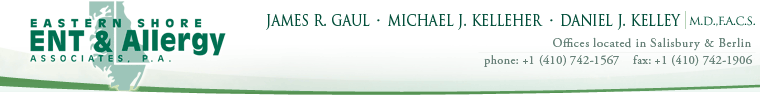 Please fill out the following case history to the best of your ability. Please be brief, as we will address these questions in detail during your appointment. Describe your dizziness (check all that apply):___spinning sensation		___swimmy headed sensation 	___imbalance___light headedness		other____________________If you checked spinning sensation do you feel like: ___you are spinning		___the room is spinningApproximately when was the first onset of your dizziness?  What were you doing when your dizziness first began?How long did your first episode of dizziness last?   ___seconds  	 ___minutes		____hours 	  ____daysIs your dizziness constant (no cessation since onset, even when sitting still or lying down)?      ____Yes (skip to question 13)		____No   If no, have you had subsequent episodes?	____Yes	____No (skip to question 13)A few more isolated incidents ______    I’m experiencing episodes frequently (several a week) ______   I’m having daily episodes _______Other______________________________________________If daily, how many episodes do you have a day, on average? And how long are your episodes lasting now?___seconds		___minutes		____hours	____days Are you completely free of dizziness between your episodes?  ___Yes    	___No  Do you have any warning your dizziness is about to start?   ___Yes	___No 	If yes, please explain: ___________________________________  Is your dizziness provoked by head/body movements?  Yes   NoIf yes, please check all that apply13. Please check all that apply____I have migraine headaches.  How often?____I have diabetes.  Is it well regulated?____I have high blood pressure.  Is it well regulated?____I have had injuries to my head.  When and how? ____I have blacked out and/or lost consciousness. ____I have fallen. How many times?____I veer to the right or left when I walk.____I lose my balance when walking. ____I have pressure in my head.  ____I have pressure in my ears. Both ears?____I have difficulty hearing. Both ears?____I have a hearing loss that started when I became dizzy. Both ears?____My hearing changes when I am dizzy. Both ears? ____I have tinnitus (ringing, roaring, hissing, pulsing, popping sounds) in my ears.          Both ears?         Is it constant or intermittent?____I have a tinnitus that changes when I am dizzy.____I have numbness in my face, arms, and/or legs.____I have weakness in my arms and/or legs.____I have bouts of confusion (not knowing who I am, where I am), and/or difficulty talking.____I see glittering or flashing lights in my visual field.____I have bouts of double vision, blurred vision, and/or blindness.____I have a history of motion sickness.____My dizziness makes me nauseous/vomit.____I have issues with my hips, knees, and/or ankles (surgeries, injuries arthritis, etc).  ____I have issues with my neck and/or back (surgeries, injuries, arthritis, etc).  Is there anything that is happening that you think is relevant, or connected to your dizziness, that has not been addressed on this intake form?  ___________________________________________________________________________________________________________________________________________________________________________________________________________________________________________What should I expect at my VNG appointment?VNG is an abbreviation for videonystagmography. It is a test, requested by your physician, for patients with a history of dizziness, vertigo, imbalance, and/or falls. VNG testing is designed to observe the function of your central nervous system, as it relates to balance, and the vestibular portion of your inner ear. This is because abnormalities in these areas can cause dizziness and imbalance. During the 2-hour evaluation, we will perform a hearing test, gather a case history, and then perform different tests/tasks that will assess the sensorimotor, visual, and vestibular portions of your balance system. During a portion of this test you will be wearing goggles with infrared cameras, and during some tests we will place a cover over the goggles. We will also perform a test that will use air to stimulate the vestibular system, and you may feel like you are floating or slightly moving.  Rest assured we are creating this feeling with the air, and it will dissipate within minutes. After your evaluation, we will collect and analyze your results and generate a report that will be used to recommend treatment, and/or further testing. A copy of this report will be sent to your referring/primary physician after your follow up appointment with your ENT physician, which will be scheduled immediately after your VNG assessment. 